هو الله - ای زائر تربت پاک، حمد کن خدا را که موفّق...حضرت عبدالبهاءاصلی فارسی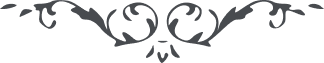 لوح رقم (137) – من آثار حضرت عبدالبهاء – مکاتیب عبد البهاء، جلد3، صفحه 340( 137 )جناب مسیو آندره علیه بهاء الله الابهیهو اللهای زائر تربت پاک حمد کن خدا را که موفق بر طی مسافت بعیده گشتی تا آنکه بکوی دوست رسیدی و از الطاف حضرت مقصود بهره و نصیب یافتی و فی‌الحقیقه سزاوار این فضل و موهبت بودی زیرا در همدان بتعلیم نونهالان حدیقه معانی پرداختی حال بجهت تنزه و تفکه و راحت دل و جان بغرب سفر نما بپاریس برس و در آنجا جستجو از یاران الهی نما و بهر یک از آنان از قبل عبدالبهاء رأفت و مهربانی کن و تحیت مشتاقانه مرا برسان و بگو که در جمیع دیار آهنگ یا بهاء الابهی بلند است و امید من چنانست که در پاریس نیز این نغمه جانفزا این آهنگ ملکوت ابهی بلند گرددپاریس در هر مسئله‌ئی شورانگیز است از خدا خواهم که ساز و آواز احبای الهی چنان بلند شود که زلزله بر ارکان پاریس اندازد منتظر اخبار بسیار خوشی از احبای پاریس هستم و یقین است در آینده این آهنگ الهی در آن مدینه بلند خواهد شد ولی میخواهم در ایام عهد و میثاق باشد و شما مطربان آن آواز باشید و بلبلان خوش ترانه آن اقلیم گردید و علیک البهاء الابهیخداوند مهربانا بندۀ تو سلیمان از اینجهان بیزار شد تا در جهان بالا بر سریر سلیمانی نشیند روی تو بیند و خوی تو گیرد ای آمرزگار گناه ببخش پناه بده اگاه کن و در جهان اسرار غرق انوار فرما
حیفا ٢٥ نوفمبر ١٩١٩
(ع ع)